寄附金の使い道は下記のとおりです。①特産品の研究開発に関する事業②高齢者および障がい者の健康増進・福祉の充実に関する事業③徳之島の環境・保全等に関する事業④伝統文化の保存・継承に関する事業⑤教育・文化・スポーツの振興に関する事業⑥観光及び定住促進に関する事業その他町長がふるさとづくりに必要と認める事業２．寄附特典・寄附をされた方で、町の広報誌「広報とくのしま」を希望される方には１年間無料でお届けいたします。・町外にお住まいの方で、徳之島町に1万円以上の寄附を頂いた方には、特典（返礼品）をお贈りしております。・寄附額に合わせて、各コースより自由に組み合わせてお選びください。【選べる特典】・徳之島町総合加工センター「館」の加工品や手づくりアイスのセット　・徳之島の特産品セットや黒糖焼酎、ホテル宿泊券　・徳之島のフルーツや野菜（マンゴー・たんかん・バレイショ）等々　詳しくは、ふるさと納税総合サイト「ふるさとチョイス」でご確認ください。　（徳之島町ふるさと納税ページ：http://www.furusato-tax.jp/japan/prefecture/46530）寄附の手続き・「徳之島町ふるさと納税（思いやり基金）申込書」にご記入いただき、徳之島町役場まで、郵送かFAXにてお申込みください。（メールでも受付可能です。）・徳之島町役場から専用の振込用紙（振込手数料無料）をお送りいたします。（※振込用紙がお手元に届きましたら2週間以内を目安にお振込をお願いします。）・専用振込用紙でお近くのゆうちょ銀行の窓口か振込用紙読取対応のＡＴＭから振込みできます。・ご入金確認後に協議会事務局から「寄附金受領証明書」を郵送いたします。（ワンストップ特例申請を希望された方には申請書類も同封いたします。）この証明書は税の軽減措置を受ける為に必要ですので、大切に保管してください。４．インターネットで寄附手続きふるさと納税総合サイト「ふるさとチョイス」でも徳之島町への寄附が行えます。また、郵便振替・クレジット決済も可能ですので、お急ぎの方はこちらがお勧めです。（徳之島町ふるさと納税ページ：http://www.furusato-tax.jp/japan/prefecture/46530）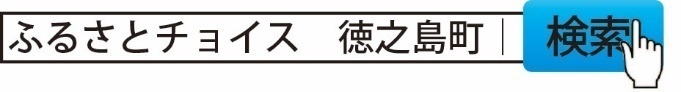 ■全額控除される「ふるさと納税額（年間上限）」の目安　　自己負担額の2,000円を除いた額が所得税及び個人住民税から控除されます。ふるさと納税を行う方の給与収入と家族構成等でそれぞれ目安（年間上限）となる金額が違いますので下記の表でご確認下さい。（※下記の表はあくまでも目安となります。住宅ローン控除、医療費控除等で金額が異なる場合があります）　　全額控除されるふるさと納税額の年間上限を超えた金額については、全額控除の対象とはなりませんのでご注意ください。（総務省：ふるさと納税ポータルサイトより）詳しくは「総務省：ふるさと納税ポータルサイト」をご覧ください。http://www.soumu.go.jp/main_sosiki/jichi_zeisei/czaisei/czaisei_seido/080430_2_kojin.html※この申込書を郵送かファックスまたはメールで事務局までお送りください申込書・郵送先及びお問い合わせ先徳之島町役場　企画課　徳之島町ふるさと納税　担当者　宛　　　　　住所　〒891-7192鹿児島県大島郡徳之島町亀津7203番地電話  0997-82-1111（内311・312）FAX　0997-82-1101　Email: kikaku2@tokunoshima-town.orgふるさと納税する方の給与収入ふるさと納税を行う方の家族構成ふるさと納税を行う方の家族構成ふるさと納税を行う方の家族構成ふるさと納税を行う方の家族構成ふるさと納税を行う方の家族構成ふるさと納税を行う方の家族構成ふるさと納税する方の給与収入独身又は共働き夫婦又は共働き＋子1人（高校生）共働き＋子1人（大学生）夫婦＋子1人（高校生）共働き＋子2人（大学生と高校生）夫婦＋子2人（大学生と高校生）300万円28,000円19,000円15,000円11,000円7,000円400万円42,000円33,000円29,000円25,000円21,000円12,000円500万円61,000円49,000円44,000円40,000円36,000円28,000円800万円129,000円120,000円116,000円110,000円107,000円85,000円1,000万円176,000円166,000円163,000円157,000円153,000円144,000円※共働きとはふるさと納税を行う本人が配偶者（特別）控除の適用を受けていないケースを指します（配偶者の給与収入が141万円以上の場合）※夫婦はふるさと納税を行う方の配偶者に収入がないケースを指します。（ふるさと納税を行う本人が配偶者控除を受けている場合）※中学生以下の子供は（控除額に影響がないため）計算に入れる必要はありません。※共働きとはふるさと納税を行う本人が配偶者（特別）控除の適用を受けていないケースを指します（配偶者の給与収入が141万円以上の場合）※夫婦はふるさと納税を行う方の配偶者に収入がないケースを指します。（ふるさと納税を行う本人が配偶者控除を受けている場合）※中学生以下の子供は（控除額に影響がないため）計算に入れる必要はありません。※共働きとはふるさと納税を行う本人が配偶者（特別）控除の適用を受けていないケースを指します（配偶者の給与収入が141万円以上の場合）※夫婦はふるさと納税を行う方の配偶者に収入がないケースを指します。（ふるさと納税を行う本人が配偶者控除を受けている場合）※中学生以下の子供は（控除額に影響がないため）計算に入れる必要はありません。※共働きとはふるさと納税を行う本人が配偶者（特別）控除の適用を受けていないケースを指します（配偶者の給与収入が141万円以上の場合）※夫婦はふるさと納税を行う方の配偶者に収入がないケースを指します。（ふるさと納税を行う本人が配偶者控除を受けている場合）※中学生以下の子供は（控除額に影響がないため）計算に入れる必要はありません。※共働きとはふるさと納税を行う本人が配偶者（特別）控除の適用を受けていないケースを指します（配偶者の給与収入が141万円以上の場合）※夫婦はふるさと納税を行う方の配偶者に収入がないケースを指します。（ふるさと納税を行う本人が配偶者控除を受けている場合）※中学生以下の子供は（控除額に影響がないため）計算に入れる必要はありません。※共働きとはふるさと納税を行う本人が配偶者（特別）控除の適用を受けていないケースを指します（配偶者の給与収入が141万円以上の場合）※夫婦はふるさと納税を行う方の配偶者に収入がないケースを指します。（ふるさと納税を行う本人が配偶者控除を受けている場合）※中学生以下の子供は（控除額に影響がないため）計算に入れる必要はありません。※共働きとはふるさと納税を行う本人が配偶者（特別）控除の適用を受けていないケースを指します（配偶者の給与収入が141万円以上の場合）※夫婦はふるさと納税を行う方の配偶者に収入がないケースを指します。（ふるさと納税を行う本人が配偶者控除を受けている場合）※中学生以下の子供は（控除額に影響がないため）計算に入れる必要はありません。徳之島町ふるさと納税（思いやり基金）申込書　　　　　　　　　　　　　　　　　　　　　　　　　　　　　　　　　　　　令和　　年　　　月　　　日徳之島町ふるさと思いやり基金（ふるさと納税）募集推進協議会会長　　　　　　　徳之島町長　高岡　秀規　殿徳之島町ふるさと納税（思いやり基金）申込書　　　　　　　　　　　　　　　　　　　　　　　　　　　　　　　　　　　　令和　　年　　　月　　　日徳之島町ふるさと思いやり基金（ふるさと納税）募集推進協議会会長　　　　　　　徳之島町長　高岡　秀規　殿徳之島町ふるさと納税（思いやり基金）申込書　　　　　　　　　　　　　　　　　　　　　　　　　　　　　　　　　　　　令和　　年　　　月　　　日徳之島町ふるさと思いやり基金（ふるさと納税）募集推進協議会会長　　　　　　　徳之島町長　高岡　秀規　殿ご住所〒　　　－　　　　〒　　　－　　　　お名前ふりがなふりがなお名前ご連絡先電話番号ご連絡先ファックス番号ご連絡先Ｅ－mail　　　　　私は、次のとおり「徳之島町ふるさと納税」を申し込みます。1.寄附金額　　　　　　　　　　　　　　　円2.寄附金の使い道　　　　　　番「徳之島町ふるさと納税のご案内」１．寄附金の使い道①～⑦の中から１つ選んで番号をご記入ください。　　　　　         ※ご記入がない場合は、条例により町長が使途の選択を行うことになります。3.お名前の公表について　公表してもよい 公表しない4.金額の公表について 　 公表してもよい 公表しない5ワンストップ特例申請について　希望する　　　希望しない6町の広報紙の郵送について　　　希望する　　　希望しない7申し込み後に郵便振替用紙を送付いたします。※既に振替用紙をお持ちの方のみチェックを入れてください。　8希望の返礼品（又ご意見等もこちらへご記入ください。）　　　　　私は、次のとおり「徳之島町ふるさと納税」を申し込みます。1.寄附金額　　　　　　　　　　　　　　　円2.寄附金の使い道　　　　　　番「徳之島町ふるさと納税のご案内」１．寄附金の使い道①～⑦の中から１つ選んで番号をご記入ください。　　　　　         ※ご記入がない場合は、条例により町長が使途の選択を行うことになります。3.お名前の公表について　公表してもよい 公表しない4.金額の公表について 　 公表してもよい 公表しない5ワンストップ特例申請について　希望する　　　希望しない6町の広報紙の郵送について　　　希望する　　　希望しない7申し込み後に郵便振替用紙を送付いたします。※既に振替用紙をお持ちの方のみチェックを入れてください。　8希望の返礼品（又ご意見等もこちらへご記入ください。）　　　　　私は、次のとおり「徳之島町ふるさと納税」を申し込みます。1.寄附金額　　　　　　　　　　　　　　　円2.寄附金の使い道　　　　　　番「徳之島町ふるさと納税のご案内」１．寄附金の使い道①～⑦の中から１つ選んで番号をご記入ください。　　　　　         ※ご記入がない場合は、条例により町長が使途の選択を行うことになります。3.お名前の公表について　公表してもよい 公表しない4.金額の公表について 　 公表してもよい 公表しない5ワンストップ特例申請について　希望する　　　希望しない6町の広報紙の郵送について　　　希望する　　　希望しない7申し込み後に郵便振替用紙を送付いたします。※既に振替用紙をお持ちの方のみチェックを入れてください。　8希望の返礼品（又ご意見等もこちらへご記入ください。）